Автономная некоммерческая профессиональнаяобразовательная организация«КУБАНСКИЙ ИНСТИТУТ ПРОФЕССИОНАЛЬНОГО ОБРАЗОВАНИЯ»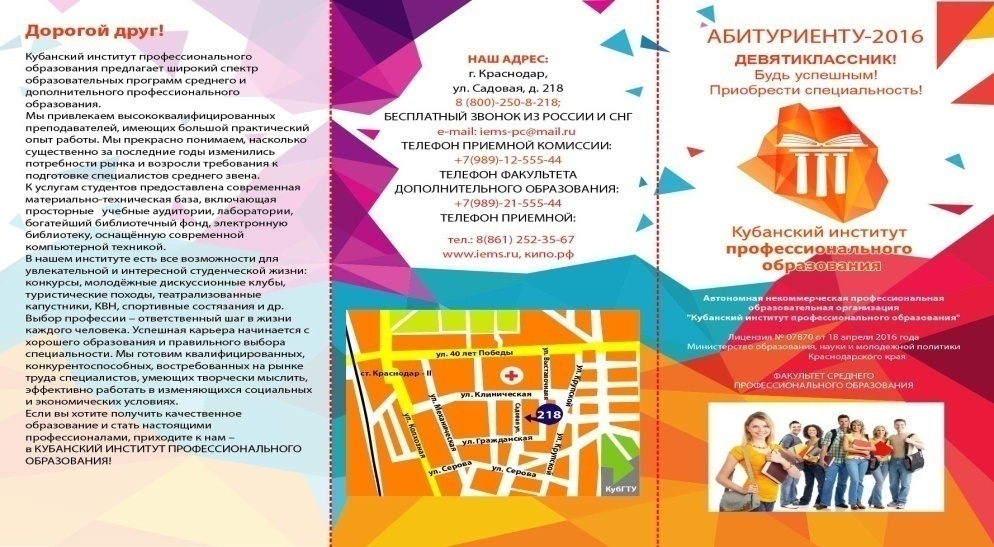 Учебно-методический центр дополнительного профессионального образованияБланк для самостоятельной работы слушателя по дисциплине «Технологии социальной работы»дополнительной профессиональной программы профессиональной переподготовки «Специалист по оказанию государственных услуг в области занятости населения»Уважаемый слушатель! С целью закрепления полученных знаний по дисциплине Вам предлагается ответить на вопросы и выполнить задания. Ответьте на вопросы непосредственно под самим вопросом. Ответ оформите в виде конспекта. Ответьте на вопросы:Назовите основные процедурные этапы технологического процесса.Назовите основные структурные элементы технологического процесса в социальной работе.Дайте определение алгоритма. Какова специфика использования этого термина в социальной работе?Назовите основные процедурные этапы технологического процесса.Перечислите этапы разрешения социальных проблем.Назовите типы социальных технологий и дайте им характеристику.В чем заключается специфика социальных технологий в социальной работе?Назовите типы технологий в социальной работе и определите их содержание.Какие, на Ваш взгляд, социальные процессы необходимо технологизировать? Дайте обоснование Вашему выбору. Раскройте особенности организации социальной работы в России. Выполните конспект.В чем заключается специфика социальных проблем?Назовите функции технологий социальной работы.Какова связь между системным подходом к организации социальной работы и выбором ее технологий?В чем сущность «моделей жизни» экологической теории?Каким образом социально-радикальные теории влияют на технологии социальной работы?В чем сущность психодинамических подходов к осуществлению социальной работы?Какие особенности вносит в технологии социальной работы гуманистическая технология?В чем специфика коммуникативных и ролевых теорий в организации практики социальной работы?Раскройте сущность разрешающей модели социальной работы.Дайте характеристику социально-радикальной модели социальной работы.Опишите марксистскую модель социальной работы.Раскройте сущность социальной диагностики.Назовите принципы социально-диагностической деятельности.Опишите специфику диагностической деятельности в социальной работе.Перечислите методы исследований, используемые в диагностической деятельности в социальной работе. Дайте им характеристику.Опишите технологический процесс диагностики в социальной работе.Укажите задачи социальной экспертизы.Назовите функции социальной экспертизыВ чем отличие социальной экспертизы от других видов экспертизы?Опишите порядок заказа социальной экспертизы.Как происходит процедура отбора экспертов?Может ли социальный работник быть экспертом при проведении социальной экспертизы?Как формируется экспертная оценка?Назовите организационные модели социальной экспертизы. Дайте им характеристику. В чем заключается сущность и содержание социальных инноваций?Назовите принципы социально-инновационной деятельности.Перечислите формы инновационного метода, применяемые в социальной работе. Опишите модель эволюционного исследования.Какими свойствами должна обладать информация, используемая в технологиях социального прогнозирования?Какие уровни социально-прогнозных технологий принято выделять?Раскройте сущность юридического прогнозирования.Назовите уровни и технологии социального моделирования.Выполните задания:Выделите основные понятия по изученному материалу. Составьте глоссарий. Подготовьте доклад на тему «Социальная работа в России и за рубежом». Составьте список информационных источников, используемых в работе над докладом.Подготовьте презентацию на тему «Социальная работа в России и за рубежом» (не менее 10 слайдов).Подготовьте эссе на тему «Специфика диагностической деятельности в социальной работе». Подготовьте эссе на тему «Специфика социальной экспертизы». Подготовьте эссе на тему «Социальное предвидение». Требования к написанию эссеУважаемый слушатель, эссе представляет собой самостоятельную письменную работу на тему, предложенную преподавателем. Цель эссе состоит в развитии навыков самостоятельного творческого мышления и письменного изложения собственных мыслей.Эссе должно содержать: четкое изложение сути поставленной проблемы, включать самостоятельно проведенный анализ этой проблемы с использованием концепций и аналитического инструментария, рассматриваемого в рамках дисциплины, выводы, обобщающие авторскую позицию по поставленной проблеме.Структура эссе.Стандартный титульный лист. При наличии бланка для заданий (как в Вашем случае) можете указать только тему эссе и расположить текст прям в бланке для заданий под соответствующим номером задания. Эссе состоит из введения, где кратко описывается проблема работы; основной части (которую не следует структурировать по главам, вопросам или параграфам), заключения (2—3 абзаца) и списка литературы.Объем работы 1-3 страниц письменного текста.Требования к написанию докладаУважаемый слушатель, до того как приступить к написанию доклада, необходимо составить план, продумать структуру и содержание будущей работы. В структуре доклада выделяют три основных элемента: Введение. На этом этапе формулируется актуальность, новизна темы или исследования, подчеркивается важность и цель проведенной работы, излагается основная идея работы.Основная часть. В ней рассказывается об использованных методах исследований, проделанной работе, анализируются полученные результаты. Основная часть должна полностью раскрывать тему, содержать доводы, аргументы.Заключение. Подводятся итоги работы. Заключительная часть включает выводы, которые делает докладчик по итогам проделанной работы.Оглавление составляется согласно плану. Каждый пункт начинается с новой строки с указанием номера страницы. Доклад должен содержать список информационных источников, используемых в работе – печатных и электронных, интернет-источников.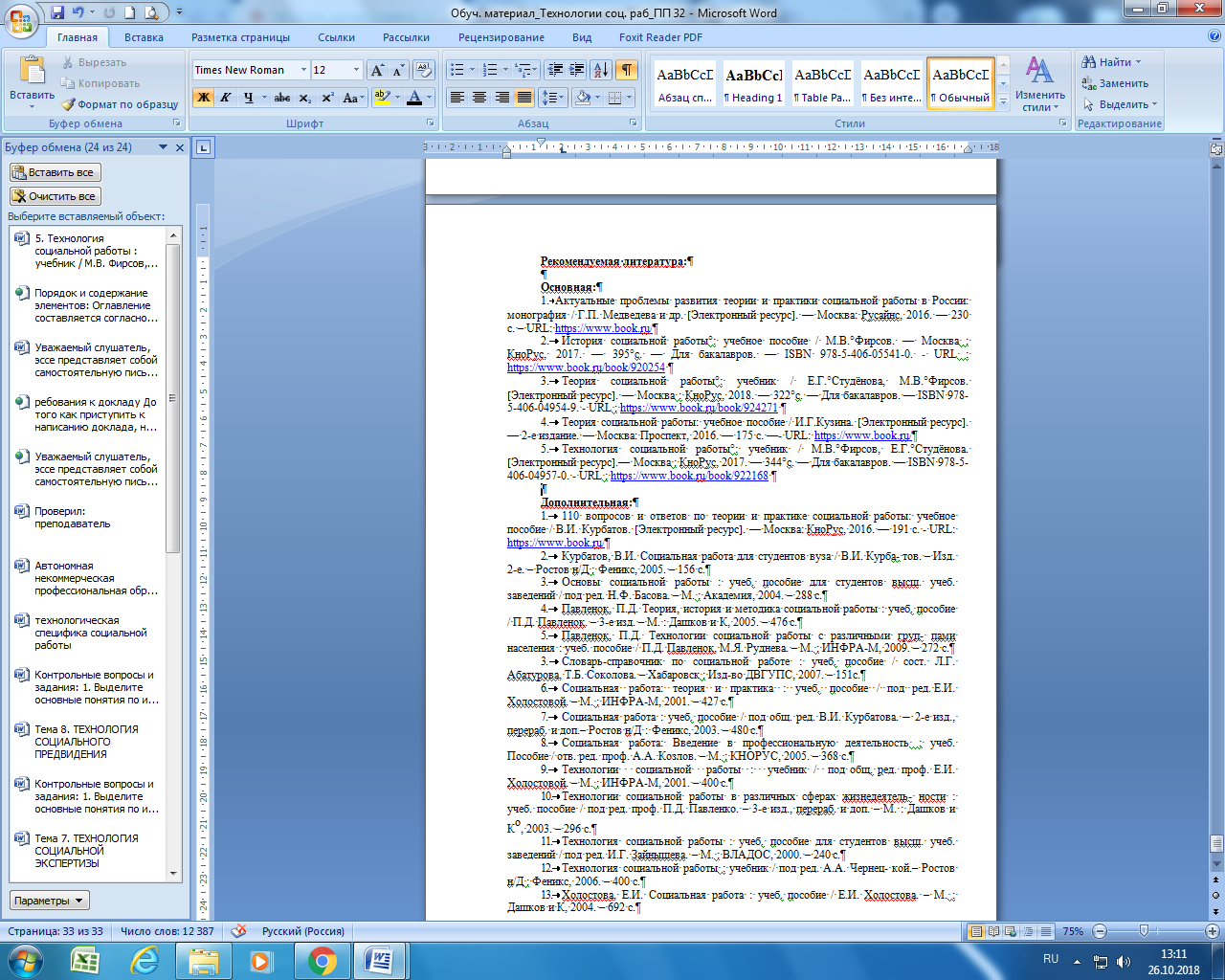 Пример оформления списка литературыОбычно объем текста не превышает пяти-семи страниц формата А4, набранных 14 кеглем. Междустрочный – одинарный. Ф.И.О. слушателя:Автономная некоммерческаяпрофессиональная образовательная организация«КУБАНСКИЙ ИНСТИТУТ ПРОФЕССИОНАЛЬНОГО ОБРАЗОВАНИЯ»Учебно-методический центрдополнительного профессионального образованияТема доклада:Группа: ПП 11.3Оценка:___________________ (зачтено/незачтено)«	»			2019 г.                                       Краснодар, 2019 г.